Projekt fotograficzny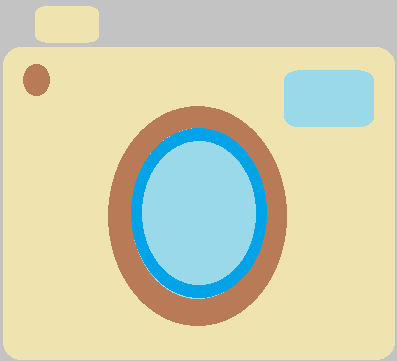 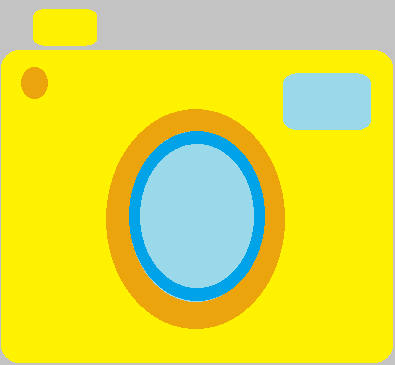 „A TERAZ UŚMIECH” w naszej szkole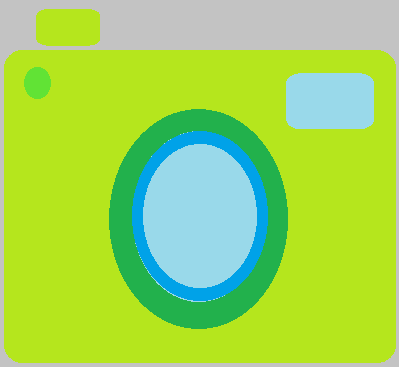 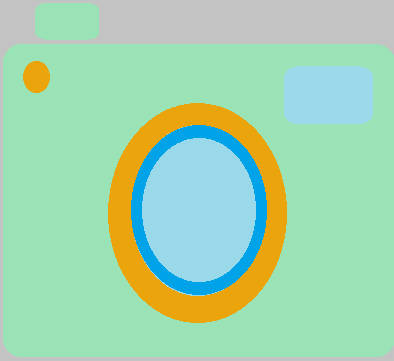 Dzieci w czasie projektu będą:uczestniczyć w warsztatach fotograficznych prowadzonych przez fotografasamodzielnie robić zdjęcia w technice lomografiitworzyć scenografię do sesji zdjęciowejuczestniczyć w sesji zdjęciowej do filmu wykonanego metodą poklatkową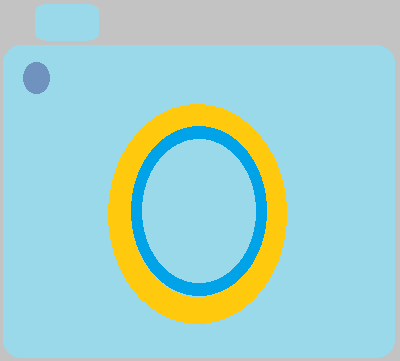 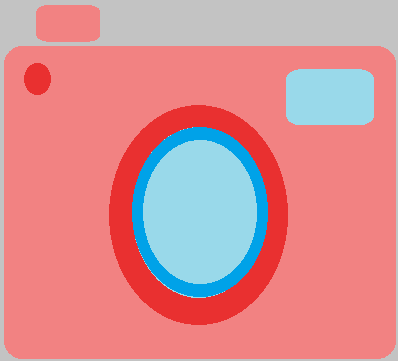 Projekt zakończy się wystawąW projekcie może wziąć udział 10 dzieci z klas 4-6.O zapisie decyduje kolejność zgłoszeńZapisy u pani Izabeli Włodek- n. plastyki DO 20 MARCA